                          МЕТОДЫ ОБУЧЕНИЯ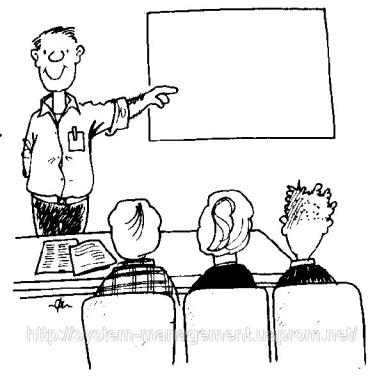 Метод обучения (от др.-греч. μέθοδος — путь) – способ организованного взаимодействия  учителя  и учеников, в результате которого происходит передача и усвоение знаний, умений и навыков, предусмотренных содержанием обучения. Приём обучения (обучающий приём) – элемент, часть метода;  кратковременное взаимодействие между преподавателем и учениками, направленное на передачу и усвоение конкретного знания, умения, навыка.КЛАССИФИКАЦИЯ МЕТОДОВ ОБУЧЕНИЯ ПО Ю.К. БАБАНСКОМУ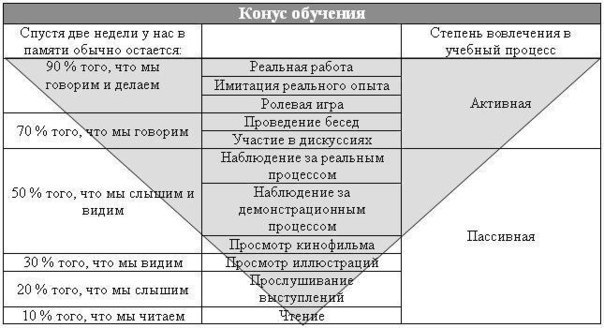 Домашнее задание:Разработка фрагмента занятия по дисциплинеТема:Цель занятия: См. из ФГОСЗадачи занятия:Необходимое оборудование:Структура занятия: (с разбивкой по времени)1.этап - организационный2. этап – основной3. этап - заключительныйСодержание занятияОбобщенная характеристика видов активных методов обучения, используемых в учебном процессеВиды активных методов обученияХарактерные особенности1. Имитационные игровые занятияОтсутствие учета какого-либо из признаков выводит занятия из категорий игровых1.1. Деловые игрыИмитируется процесс управления объектом. Характеризуются обязательными признаками, отсутствие одного из которых не позволяет занятие считать деловой игрой.1.2. Разыгрывание ролейИмитационный игровой метод активного обучения1.3. Игровое производственное проектированиеИмитируется процесс создания или совершенствования объекта1.4. Компьютерные игрыИскусственная образовательная среда (компьютер реагирует на решение играющего по заданному алгоритму)2. Имитационные неигровые занятия2.1. Метод конкретных ситуацийРассматривается отдельная организационная, экономическая или управленческая задача2.2. Кейс с технологиямиСитуация, описывающая конкретные события (или последовательность событий), содержащая одну или несколько проблем, когда специалист (или их группа) стоят перед необходимостью принятия стратегического решения2.3. Имитационное управление (задача)При наличии заранее известного преподавателю (но не студентам) правильного или наилучшего (оптимального) решения проблем2.4. Индивидуальный тренинг (тренинг)Инструмент проявления, исследования, проектирования, корректировки представления и поведения личности в коллективной работе3. Неимитационные занятияАктивизация обучения реализуется в результате использования постоянно действующих прямых и обратных связей между обучающей системой (преподаватель) и обучаемым (студентом)3.1. Проблемная лекцияПри реальном обеспечении самостоятельной творческой работы студентов контрольными вопросами, обсуждением и проч.3.2. Практическое занятие и лабораторные работыПри обеспечении регулярного представления преподавателю самостоятельно полученных студентами результатов, их анализ и доработка при обнаружении ошибок и улучшение3.3. Семинар и тематические дискуссииПри привлечении студентов в качестве докладчиков и выступающих и всех участников для обсуждения поставленных вопросов: предоставление возможности сформулировать и развить свой собственный взгляд на данный вопрос, соотнести его с другими3.4. Курсовой проект (курсовая работа)В ситуациях, когда обеспечен надежный контроль над самостоятельной работой студентов, а в ходе его получены результаты3.5.Производственная практика или стажировкаПрохождение практики студентом на конкретном рабочем месте, на реальной должности3.6.Автоматизированные обучающие системы (АОС)При гарантированном регулярном контроле знаний студентов и процесса его самообучения3.7. Групповая консультацияВесь коллектив студентов привлекается к творческому обсуждению поставленных вопросов3.8. Олимпиада или научно-практическая конференцияПри обеспечении надежного контроля самостоятельной подготовки студентов3.9. НИРС (научно-исследовательская работа студентов)При контроле и гарантии самостоятельности выполнения студентами НИР (сама работа носит при этом исследовательский характер)3.10.Педагогические игровые упражненияРазвлекательные игры (викторины, конкурсы, состязания, кроссворды и проч.), в которых в качестве игрового используется учебно-воспитательный материал3.11. Тестовые методы:Целью тестирования является получение результатов об уровне подготовки обучаемогоТестирование


ТестОсновные задачи: выявить пробелы (потребности) знаний; уточнить учебный план (программу); заинтересованность к изучению дисциплины; развить творческое мышление студентов; организовать самостоятельную работу студентов;
Тесты помогают преподавателям определить уровень подготовки